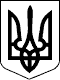 УЖГОРОДСЬКА РАЙОННА державна адміністраціяЗАКАРПАТСЬКОЇ ОБЛАСТІР О З П О Р Я Д Ж Е Н Н Я___19.08.2021___                             Ужгород                                    № __203____Відповідно до статей 6, 39, 41 Закону України „Про місцеві державні адміністрації”, Порядку списання об’єктів державної власності, затвердженого постановою Кабінету Міністрів України від 08 листопада 2007 року № 1314 „Про затвердження Порядку списання об’єктів державної власності”, та з метою ефективного використання державного майна:1. Списати з балансу райдержадміністрації комп’ютерну та офісну техніку ( знос 100% ) у кількості 61 (шістдесят одна ) одиниця на загальну суму 274 тисячі 693 гривні 59 копійок (двісті сімдесят чотири тисячі шістсот дев’яносто три гривні п’ятдесят дев’ять копійок) шляхом утилізації згідно з переліком, що додається.2. Контроль за виконанням цього розпорядження залишаю за собою.В.о. голови  державної адміністрації                                   Христина МАЦКО                                Про списання комп’ютерної та офісної                                      техніки  в Ужгородській районній                                             державній адміністрації